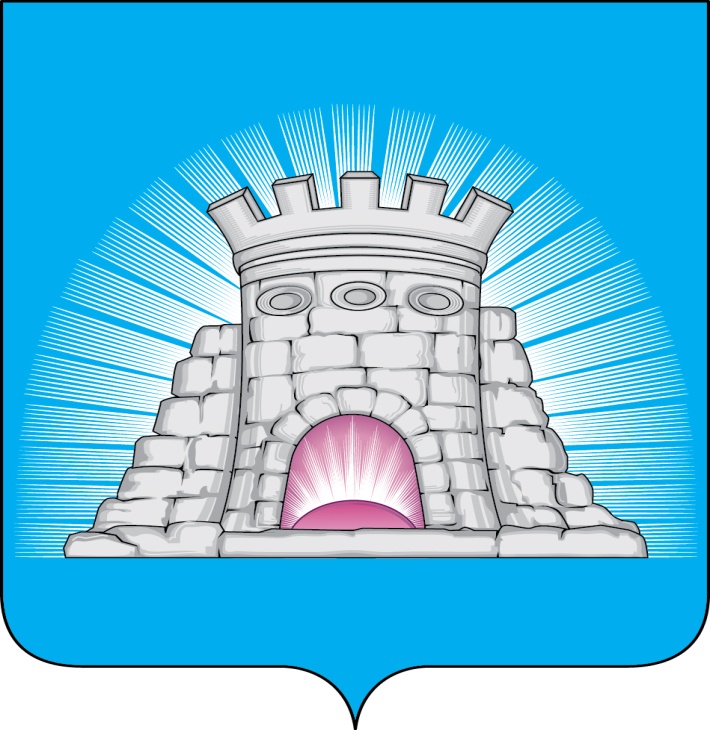                                ПОСТАНОВЛЕНИЕ                                                        19.07.2022        № 1255/7г.Зарайск                         О внесении изменений в постановление и.о. главы                          городского округа Зарайск Московской области                           от 22.10.2018 № 1867/10 «Об организации                          деятельности Антитеррористической комиссии                                          городского округа Зарайск Московской области»   В связи с изменением кадрового состава                                     П О С Т А Н О В Л Я Ю:       1. Внести изменения в постановление и.о. главы городского округа Зарайск Московской области от 22.10.2018 № 1867/10 «Об организации деятельности Антитеррористической комиссии городского округа Зарайск Московской области» (далее – Постановление), изложив приложение №1 к постановлению в новой редакции (прилагается).      2. Службе по взаимодействию со СМИ администрации городского округа Зарайск Московской области разместить настоящее постановление на официальном сайте администрации городского округа Зарайск Московской области (https://zarrayon.ru/).Глава городского округа  В.А. ПетрущенкоВерно:Начальник службы делопроизводства  Л.Б. Ивлева                19.07.2022Разослано: в дело, Москалеву С.В., ККФКСРсДиМ, отдел по ГО, ЧС и АТД,                                          СВ со СМИ, прокуратуре.О.М. Кашликова662-55-37                                                                                                009305                                                                                                                                                    Приложение №1к постановлению главыгородского округа Зарайск                                                                                     от 19.07.2022  № 1255/7СоставАнтитеррористической комиссиигородского округа Зарайск Московской области (далее – Комиссия)Петрущенко Виктор Анатольевич – глава городского округа Зарайск Московской области, председатель Комиссии;Котовский Виктор Александрович – начальник 1 отделения 4 окружного отдела УФСБ России по г. Москве и Московской области, заместитель председателя Комиссии (по согласованию);Белкина Елена Алексеевна – председатель Совета депутатов городского округа Зарайск Московской области;Стекольников Алексей Борисович – начальник ОМВД России по городскому округу Зарайск (по согласованию);Москалев Сергей Викторович – заместитель главы администрации городского округа Зарайск Московской области, руководитель аппарата Комиссии;Какаев Андрей Александрович – начальник ПСЧ-59 14 ПСО ФПС ГПС ГУ МЧС России по Московской области (по согласованию)члены комиссии:1. Воронов Антон Валерьевич – председатель комитета по культуре, физической культуре, спорту, работе с детьми и молодежью администрации городского округа Зарайск Московской области;2. Глухих Ирина Евгеньевна – первый заместитель главы администрации городского округа Зарайск Московской области;3. Гребенников Владимир Владимирович – начальник отдела по ГО, ЧС и АТД администрации городского округа Зарайск Московской области;4. Гулькина Раиса Дмитриевна – заместитель главы администрации городского округа Зарайск Московской области;5. Егоров Владимир Вячеславович – директор МКУ «ЕДДС городского округа Зарайск» (по согласованию);6. Иванов Андрей Вячеславович – и.о. директора МУП «ЕСКХ Зарайского района» (по согласованию);7. Макаров Николай Владимирович – главный врач ГБУЗ МО «Зарайская ЦРБ» (по согласованию);8. Прокофьева Елена Николаевна – начальник управления образования администрации городского округа Зарайск Московской области;9. Простоквашин Александр Александрович – заместитель главы администрации городского округа Зарайск Московской области;10. Резкин Сергей Алексеевич – заместитель начальника территориального управления № 12 ГКУ МО «Мособлпожспас» (по согласованию);11. Сафонов Николай Николаевич – заместитель начальника Каширского ОВО-филиала ФГКУ «УВО ВНГ России по Московской области» (по согласованию);12. Семенов Андрей Николаевич – сотрудник 4 окружного отдела УФСБ по г. Москве и Московской области (по согласованию);13. Сергеева Галина Владимировна - начальник Зарайского управления социальной защиты населения Министерства социального развития Московской области (по согласованию);14. Шолохов Андрей Вячеславович - заместитель главы администрации городского округа Зарайск Московской области;15. Шотин Дмитрий Владимирович – начальник отдела надзорной деятельности   и профилактической работы по городскому округу Зарайск Управления надзорной деятельности и профилактической работы ГУ МЧС России по Московской области (по согласованию).